Тэма: Падагульненне  і  сістэматызацыя  вывучанага  па  тэме “Займеннік”Мэта: паглыбіць і сістэматызаваць веды вучняў па асноўных пытаннях тэмы; удасканальваць уменні адрозніваць разрады займеннікаў паводле значэння,  характарызаваць   марфалагічныя асаблівасці, вызначаць сінтаксічную ролю ў сказе; спрыяць стварэнню станоўчай матывацыі на ўроку; садзейнічаць выхаванню пачуцця таварыскасці і калектывізму.Абсталяванне: мультыборд, 5 шыльдаў з назвамі аддзелаў, канверты з карткамі-заданнямі, надпіс “Рэдакцыя газеты “Займеннік”, муляжы газетных палос, газеты, рознакаляровыя фішкі, малюнкі фразеалагізмаў, малюнкі “Разрады займеннікаў”, прэзентацыя, музычны кліп.Тып урока: падагульненне  сістэматызацыя вывучанага  Від урока: дзелавая гульня “У рэдакцыі”Ход урокаАрганізацыйны момантПразвінеў ужо званок, Пачынаем наш урок.Шчыра я ўсіх вітаю,Сесці зараз дазваляю,Усім хто выканаў дамашняе заданне.А што вы павінны былі зрабіць дома?Паўтарыць тэарэтычны матэрыял па тэме “Займеннік”Мне прыемна , што вы ўсе рыхтаваліся да ўрока, а  наколькі  якасна, пакажа ваша далейшая праца.2.Паведамленне тэмы ўрока.Запішыце ў сшыткі сённяшнюю датуДваццатага маяКласная работаПадагульненне  і  сістэматызацыя  вывучанага  па  тэме “Займеннік”3.Мэтавызначэнне   Слайд 1Паспрабуйце па апорных словах вызначыць мэты нашага ўрока:абагульніць  веды   пра …….   ;удасканальваць уменні выдзяляць ….  сярод    ….     ….  мовы;адрозніваць  ……    ….  паводле значэння;характарызаваць   ……   асаблівасці    ….; вызначаць ……. ……  ролю ў сказе;Слайд 2  Эпіграфам да сённяшняга ўрока я ўзяла словы Івана Якаўлевіча Лепешава: 	Займеннікі, як “запасныя ігракі на футболе” ці дублёры  ў тэатры, выходзяць на поле або на сцэну, калі трэба  “вызваліць ад гульні” знамянальнае слова.Іван  ЛепешаўЗачытайце эпіграф.Як вы яго разумееце?	Сёння ў нас выніковы ўрок па тэме “Займеннік” і ён у нас пройдзе ў незвычайнай форме, у форме дзелавой гульні.	Слайд3	Давайце ўявім, што наш клас – гэта рэдакцыя газеты “Займеннік”, а мы супрацоўнікі рэдакцыі. За ўрок мы павінны падрыхтаваць нумар газеты, прысвечыны займенніку, бо нашы госці-чытачы чакаюць свежых навін. У рэдакцыі будуць працаваць вызначаныя аддзелы, а ў кожным  аддзеле свой загадчык:	Слайд4РэкламныІнфармацыйныФальклорныМастацкіЛітаратурны	Ну і ролю галоўнага рэдактара дазвольце мне пакінуць за сабой. 	Загадчыкі аддзелаў маюць права прэміраваць сваіх супрацоўнікаў за правільныя адказы  вось такімі  фішкамі, з якіх можна пабудаваць высокую вежу. 	Паважаныя супрацоўнікі, я жадаю вам усім добрага настрою і  плённай працы. Старажытныя грэкі кажуць, што добры настрой – гэта палова поспеху, таму я прапаную пачаць нашу працу з эмацыянальнай разгрузкі, якую, мне здаецца, павінна стварыць цудоўная песня, словы якой напісаны Якубам Коласам амаль100 гадоў назад, але не страцілі сваёй прывабнасці і дапамагаюць раскрыцца сучасным маладым талентам на папулярных музычных конкурсах за межамі нашай краіны. Ну, а  каб пад чароўныя акампанементы Ігара Лучанка мы не забыліся пра тэму нашага ўрока,  у час праслухоўвання песні ўсе супрацоўнікі рэдакцыі павінны заўважыць аб’екты нашай сённяшняй працы (займеннікі) і запісаць іх у сшыткі.Праслухоўванне песні”Мой родны кут” у выкананні В.Ярошык і Р. Аляхно.Абмяняйцеся сшыткамі і праверце правільнасць выканання задання адзін у аднаго.	Слайд5 Мой родны кут, як ты мне мiлы!Забыць цябе не маю сiлы!Не раз, утомлены дарогай,Жыццём вясны мае ўбогай,К табе я ў думках залятаюI там душою спачываю. (8 займеннікаў)У каго выпісаны ўсе займеннік?Загадчыкі не забываюць прэміраваць супрацоўнікаў:1 займенннік – 1 фішка.4.Замацаванне ведаў і ўдасканаленне практычных уменняў і навыкаў	Пачынаем працу над зместам нашай газеты. Кожны аддзел атрымлівае сваё заданне.Слайд 6.  1. Рэкламны  аддзел Рэкламны  аддзел павінен прарэкламаваць займеннік згодна з  планам, які змешчаны на картцы. Слайд7	2. Інфармацыйны аддзел	Наш карэспандэнт адправіўся ў  камандзіроўку, каб падрыхтаваць інфармацыю пра займеннік  для рубрыкі “Гэта цікава”. Праз неспрыяльныя пагодныя ўмовы ён не змог вярнуцца і перадаў нам інфармацыю праз электронную пошту, але вірусы папсавалі тэкст, у ім прапушчаны літары. Вам неабходна адрэдагаваць тэкст: уставіць прапушчаныя літары і растлумачыць арфаграмы, знайсці займеннікі і вызначыць іх марфалагічныя прыметы.	Цікавыя факты пра займеннік (  вучані  рыхтавалі загадзя) 1 вучань	У японскай мове няма звыклых для нас займеннікаў. А паняцці “я” ці “ты” можна выразіць дзесяццю і больш рознымі спосабамі ў залежнасці ад полу, узросту, сацыяльнага становішча  субяседнікаў, а таксама прадмета гутаркі.2 вучань	У в’етнамскай мове існуе 8 займеннікаў для 1 асобы адзіночнага ліку, у той час як у беларускай  мове для гэтага хапае аднаго займенніка “я ” Цікавыя пытанніЗа які асабовы займеннік трэба схаваць літару ц, каб атрымалася назва жывёлы з пароды грызуноў? (за – я – ц)Уявіце сітуацыю: мама прыйшла з працы і ўбачыла на кухонным стале стос чыстага посуду. Узрадаўшыся, яна спытала ў дачкі: Што гэта за талеркі і кубачкі? Дачка адказала пяццю асабовымі займеннікамі. Якімі? ( вы-мы-ты-я)Якія займеннікі ніколі не пагаджаюцца? (адмоўныя)Якія займеннікі заўсёды сумняваюца? (няпэўныя)Слайд 8 3.Фальклорны аддзел	У нашу рэдакцыю даслалі чароўны куфэрак “Моўныя скарбы” у якім сабраны народныя прыказкі. Але за час транспарціроўкі прыказкі пераблыталіся і вам неабходна іх узнавіць, знайсці  займеннікі і вызначыць іх сінтаксічную ролю.Слайд 9 4.Мастацкі аддзел	Наш пастаянны чытач, які цікавіцца  вуснай народнай творчасцю, свой ліст адрасуе мастацкаму аддзелу. Сення ён сабраў для вас  фразеалагізмы, але не запісаў іх, а намаляваў, паколькі ён не дастаткова валодае беларускай мовай.  Ён просіць вас дапамагчы вызначыць,  якую форму займенніка сябе неабходна ўставіць ў фразеалагічныя адзінкі.Ваша задача:Пазнаць фразеалагізм па малюнку, растлумачыць яго значэне і запісаць у сшытак, ужываючы неабходную форму займенніка  сябе. Слайд 10.       5.Літаратурны   аддзел.	Наш літаратурны супрацоўнік атрымаў    цікавы верш ад невядомага аўтара. Прааналізуйце моўныя сродкі, якія выкарыстаны ў вершы і дайце параду аўтару.Кожны аддзел працуе над сваім заданнем, а потым ідзе праверка выкананай працы. У час справаздачы аддзелаў аб’яўляецца  хвілінка адпачынку “Жывыя займеннікі”.5.Хвілінка адпачынку “Жывыя займеннікі”	Надышоў час хвілінкі адпачынку. Нашы супрацоўнікі стаміліся, і на змену ім прыходзяць займеннікі. Рэдактары ў час адпачынку становяцца жывымі займеннікамі.  Я называю вашае імя, а вы  займаеце месца ў сваім  доміку. Ну што ж не заблудзіцеся.  (Па кабінеце размешчаны назвы разрадаў займеннікаў. Настаўнік называе займеннік, дзеці вызначаюць разрад займенніка і паварочваюцца ў той бок,дзе разрад размешчаны)Асабовыя: яна, мы, цябе, табой Прыналежныя: мой, ваш, іхні, твой.Указальныя:гэтакі, такі, столькі, той.Азначальныя: самы, увесь, усякі, кожны, іншы.Няпэўныя: нехта, штосьці,які-небудзь, чыйсьці,хтосьці.Адмоўныя:нішто, ніякі, нічый, ніштоЗваротны: сябеПытальныя:Хто? Чаму? Кім?Адносныя: што,чый, каторы!!!!! Калі  дазваляе час. Заданне для ўсіх вучняў:Тэст1.Займеннік – гэта часціна мовы, якая: а) абазначае прадмет, прымету, колькасць; б) указвае на прадмет, але не называе яго; в) указвае на прадмет, прымету, колькасць, але не называе іх; г) абазначае прыналежнасць да каго-небудзь ці чаго-небудзь; д) называе прадметы, прыметы і колькасць.2.Займеннікі могуць ужывацца замест: а) назоўніка; б) прыметніка; в) лічэбніка; г) дзеяслова; д) прыслоўя.3.Адзначце рад, у якім усе займеннікі аднаго разраду: а) свой, наш, чыйсці, мой; б) той, кожны, такі, гэтулькі; в) увесь, самы, іншы, нейкі; г) нехта, абы-што, некаторы, чыйсці; д) мой, ваш, каторы, свой.4.Адзначце займеннікі 1-й асобы: а) я; б) ты; в) яно; г) мы; д) вы; е) яны.5.Адзначце займеннік, які не мае назоўнага склону: а) вамі; б) мне; в) сабой; г) іх; д) некалькіх; е) яго.5.Падвядзенне вынікаў.	Ну вось мы і падрыхтавалі  матэрыял для новага нумара  газеты “Займеннік”, засталося перададзаць  яе ў аддзел друку і надрукаваць.Чым быў карысны для вас сённяшні ўрок?Хто за сваю прэмію  пабудаваў самую высокую вежу? Палічыце колькасць звёнаў у вежы і запішыце ў канцы класснай работы.Слайд 11 6.Дамашняе заданнеПытанні на с.225, практыкаванне 468.7.Рэфлексія. Той, каму сёння было нецікава на ўроку,  зараз мае поўнае права пакласці галаву на парту і адпачыць;  каму было цікава, але ён ўсё ж хутчэй чакаў званка – ўстане, а для каго ўрок прашоў цікава і карысна – паставіць сабе лайк. 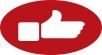 Дзяржаўная ўстанова адукацыі “Сярэдняя школа в. Астрамечава”Урок беларускай мовы 6 класПадагульненне  і  сістэматызацыя  вывучанага  па  тэме “Займеннік”Настаўнік беларускай мовы і літаратурыС.П. Пашкевіч2021 годКАРТКА 11.Прачытайце верш.Я– таямнічая часціна: Як нейкі цень, якаясь шырма.Сабой назоўнік замяняю, Столькі прыметнікаў абагульняю.Лічэбнік мною карыстаўся,Ніхто пакрыўджаны  не застаўся. Каб не псавалі тэкст паўторы, Служу ўсім шчыра год каторы.Які разрад не называлі?Усе дзевяць! Добра спрацавалі!2.Якая часціна мовы магла пра сябе так сказаць?3. Падрыхтаваць  навуковае паведамленне “Займеннік як часціна мовы” 4.Выпісаць займеннікі, якія сустракаюцца ў вершы і вызнычыць разрад.КАРТКА 21.Прачытайце тэкст. Дайце адказ на пытанне, якое гучыць у тэксце.Свет займеннікаў   ш…рокі і разнастайны. Н…ма ва  ўсім свеце ніякай мовы без займеннікаў. Мы пастаянна імі  карыстаемся. Па  …жыванні займеннікі займаюць   трэцяе   месца  пасля назоўнікаў і дзеясловаў. Але ж назоўнікаў у мове каля чатырох тысяч, дзеясловаў каля трох тысяч,  а займеннікаў пад шэсц…дзясят.  Як вы думаеце, чаму такі мален…кі   разра…   так ш…рока  …жываецца?  2.Выпішыце словы з прапушчанымі літарамі і растлумачце арфаграмы.3. Выпішыце займеннікі і вызначыць іх марфалагічныя прыметы.КАРТКА 31.Узнавіце прыказкі і запішыце іх. пра я абразы яму  а гарбузы мне пра ён.ягадзе свой час свой баравіку час.барана праз аднаго, паганы  статак ўвесь.пастух які чарада  такая і.няхай хваліць сябе хто  спаліць пярун таго.самому не ямы капай каб нікому  не ўпасці.2.Знайдзіце  займеннікі і падкрэсліце іх як члены сказа.КАРТКА 41.Запішыце фразеалагізмы па малюнках, ужываючы неабходную форму займенніка сябе. Растлумачце іх значэнні.1)	матаць ... на вус   2)	выдаць ... 3)	сам з ...     4)	замыкацца ў …   5)	вышэй …. не скочыш  6)	ад….. не ўцячэш 7)	выйсці з …. 2.Складзіце 2 сказы з фразеалагізмамі.  3.У чым адметнасць займенніка сябе?КАРТКА 51.Прачытайце верш.Выпраўце памылкі ў вершы і запішыце яго ў сшыткі.Я ж ні  колі ні  кому ні чога,Я ж ні колі ні кому ні што.А як не калі хтосці  штонебудзь,Ты хіба абыхто  абызкім?2.Прааналізуйце моўныя сродкі. Дайце параду аўтару.3. З якой літары вы напішаце займеннік вы, калі будзеце даваць параду аўтару?4.Калі пры напісанні займенніка Вы трэба ўжываць вялікую, а калі малую літару?